LES PASSEJAÏRES DE VARILHES                    				  	 FICHE ITINÉRAIRETARN n° 7"Cette fiche participe à la constitution d'une mémoire des itinéraires proposés par les animateurs du club. Eux seuls y ont accès. Ils s'engagent à ne pas la diffuser en dehors du club."Date de la dernière mise à jour : 6 décembre 2019La carte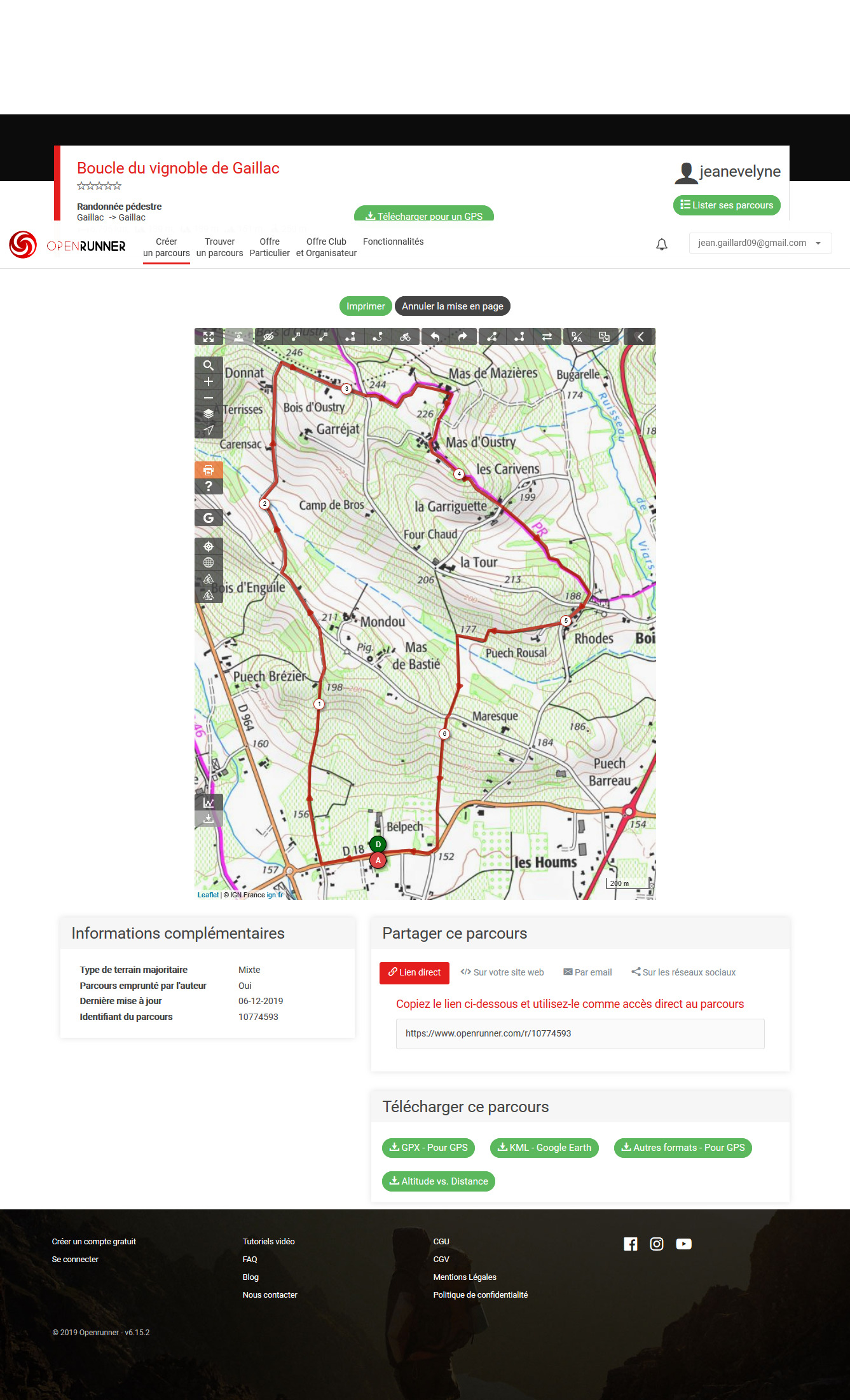 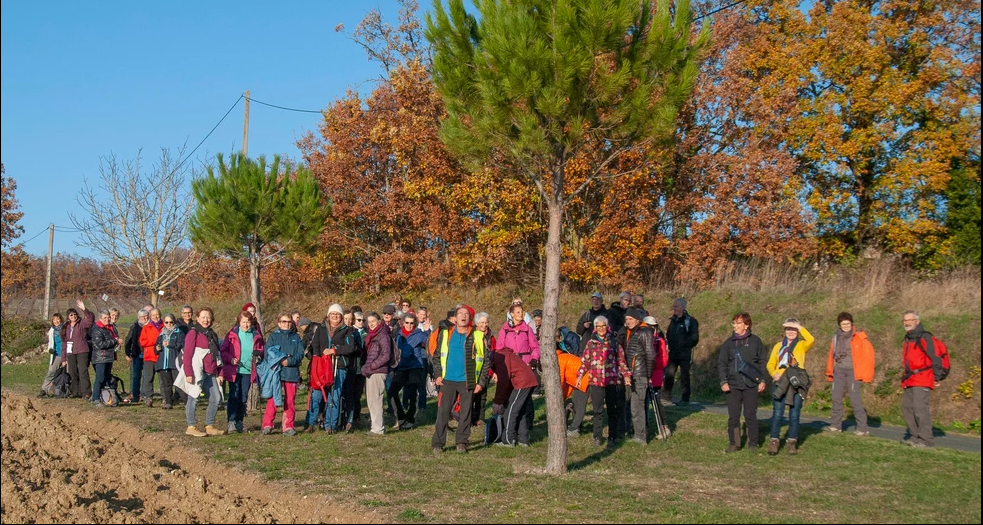 Décembre 2019 : Ils sont nombreux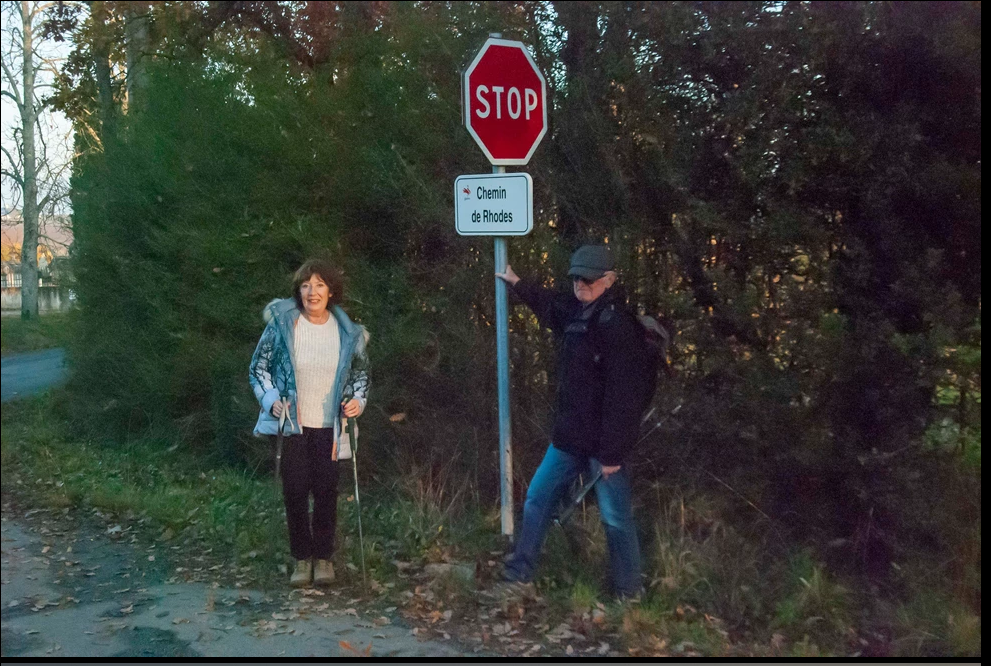 Décembre 2019 : Chez eux, c’est par là !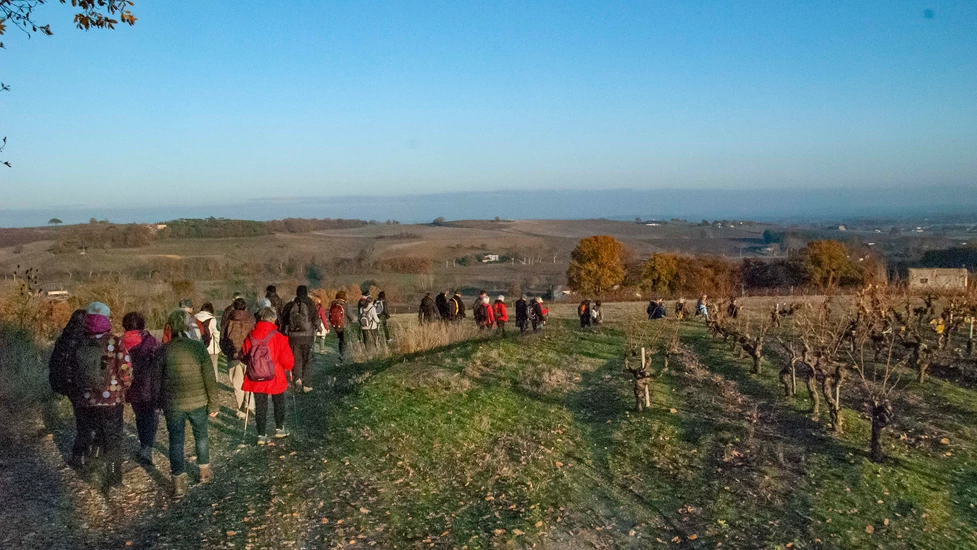 Décembre 2019 : Des paysages et un temps magnifiqueCommune de départ et dénomination de l’itinéraire : Gaillac – Voir observations – Boucle découverte du vignoble de GaillacDate, animateur(trice), nombre de participants (éventuel) :03.12.2019 – P. Emlinger – 51 participants (Reportage photos)L’itinéraire est décrit sur les supports suivants : Pas de descriptif spécifique – Parcours "inventé" par les organisatrices de cette sortie Classification, temps de parcours, dénivelé positif, distance, durée :Promeneur – 2h30 – 150 m – 7 km – ½ journéeBalisage : Quelques rares portions balisées en jauneParticularité(s) : Parcours emprunté à l’occasion d’une sortie organisée par le club pour découvrir le festival des lanternes à Gaillac. Départ en car de Varilhes à 13h. Départ de la randonnée à 15h. Fin de la randonnée à 17h30. Collation. Festival des lanternes de 18 à 22h30. Retour à Varilhes à minuit.Site ou point remarquable :Le vignoble de GaillacTrace GPS : Oui Distance entre la gare de Varilhes et le lieu de départ : 131 kmObservation(s) : Le point de départ (avec parking) se situe au nord de Gaillac, au bord de la D 18, à gauche, au lieu-dit Belpech. Il faut commencer à marche au bord de cette départementale très fréquentée en allant vers l’ouest sur environ 200 mètres avant de prendre le premier chemin à droite.